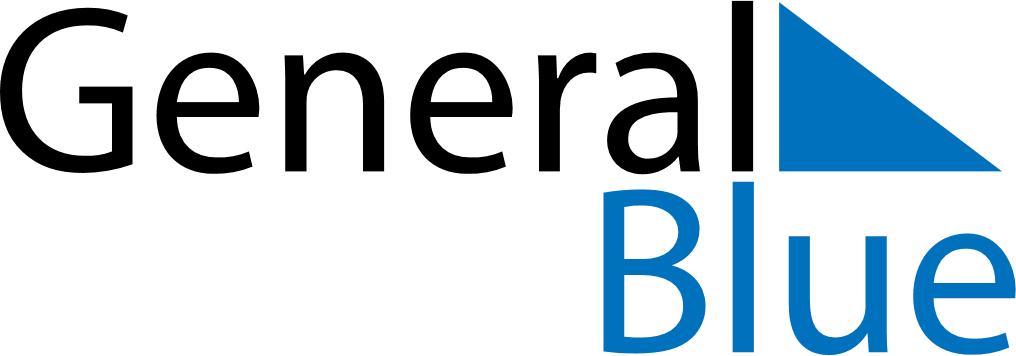 August 2022August 2022August 2022RwandaRwandaMondayTuesdayWednesdayThursdayFridaySaturdaySunday1234567National Harvest Day89101112131415161718192021Assumption22232425262728293031